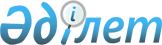 О внесении изменений в некоторые приказы Министерства национальной экономики Республики Казахстан
					
			Утративший силу
			
			
		
					Приказ Министра национальной экономики Республики Казахстан от 10 декабря 2018 года № 99. Зарегистрирован в Министерстве юстиции Республики Казахстан 13 декабря 2018 года № 17934. Утратил силу приказом Министра национальной экономики Республики Казахстан от 23 сентября 2020 года № 65.
      Сноска. Утратил силу приказом Министра национальной экономики РК от 23.09.2020 № 65 (вводится в действие по истечении десяти календарных дней после дня его первого официального опубликования).
      ПРИКАЗЫВАЮ:
      1. Внести в некоторые приказы Министерства национальной экономики Республики Казахстан следующие изменения:
      1) в приказе исполняющего обязанности Министра национальной экономики Республики Казахстан от 29 июля 2015 года № 573 "Об утверждении стандартов оказания услуг потребителям субъектов естественных монополий" (зарегистрирован в Реестре государственной регистрации нормативных правовых актов за № 11951, опубликован 25 сентября 2015 года в информационно-правовой системе "Әділет"):
      преамбулу изложить следующей редакции:
      "В соответствии с подпунктом 4-6) пункта 1 статьи 13 Закона Республики Казахстан от 9 июля 1998 года "О естественных монополиях" ПРИКАЗЫВАЮ:";
      в пункте 1:
      подпункт 1) изложить в следующей редакции:
      "1) стандарт оказания услуг потребителям субъектами естественной монополии в сфере передачи электрической энергии согласно приложению 1 к настоящему приказу;";
      подпункты 8) и 10) исключить;
      в стандарте оказания услуг потребителям субъектами естественной монополий в сфере передачи и (или) распределения электрической энергии, утвержденном указанным приказом:
      заголовок изложить в следующей редакции:
      "Стандарт оказания услуг потребителям субъектами естественной монополий в сфере передачи электрической энергии";
      заголовок главы 1 изложить в следующей редакции:
      "Глава 1. Общие положения";
      пункт 1 изложить в следующей редакции:
      "1. Настоящий Стандарт оказания услуг потребителям субъектами естественной монополии в сфере передачи электрической энергии (далее – услуги) разработан в целях определения общих принципов обеспечения качественного и равного доступа потребителей к регулируемым услугам (товарам, работам) субъектов естественных монополий (далее – Субъект).";
      заголовок главы 2 изложить в следующей редакции:
      "Глава 2. Порядок оказания регулируемых услуг потребителям субъектами естественных монополий";
      пункт 5 изложить в следующей редакции:
      "5. Регулируемые услуги (товары, работы) предоставляются всем потребителям, заключившим договор с Субъектом, в соответствии с требованиями к их качеству, установленными законами Республики Казахстан от 9 июля 1998 года "О естественных монополиях" (далее – Закон) и от 9 июля 2004 года "Об электроэнергетике".";
      пункт 12 изложить в следующей редакции:
      "12. Оплата потребителями за оказание услуг производится по тарифам, утвержденным Комитетом по регулированию естественных монополий, защите конкуренции и прав потребителей Министерства национальной экономики Республики Казахстан (далее – ведомство уполномоченного органа) в соответствии с подпунктом 17) пункта 1 статьи 14 Закона.";
      в стандарте оказания услуг потребителям субъектами естественной монополий в сфере производства, передачи, распределения и (или) снабжения тепловой энергией, за исключением тепловой энергии, выработанной с использованием тепла грунта, грунтовых вод, рек, водоемов, сбросной воды промышленных предприятий и электростанций, канализационно-очистных сооружений, утвержденном указанным приказом:
      заголовок главы 1 изложить в следующей редакции:
      "Глава 1. Общие положения";
      заголовок главы 2 изложить в следующей редакции:
      "Глава 2. Порядок оказания регулируемых услуг потребителям субъектами естественных монополий";
      пункт 5 изложить в следующей редакции:
      "5. Регулируемые услуги (товары, работы) предоставляются всем потребителям, заключившим договор с Субъектом, в соответствии с требованиями к их качеству, установленными законами Республики Казахстан от 9 июля 1998 года "О естественных монополиях" (далее – Закон) и от 9 июля 2004 года "Об электроэнергетике"."; 
      пункт 12 изложить в следующей редакции: 
      "12. Оплата потребителями за оказание услуг производится по тарифам, утвержденным Комитетом по регулированию естественных монополий, защите конкуренции и прав потребителей Министерства национальной экономики Республики Казахстан (далее – ведомство уполномоченного органа) в соответствии с подпунктом 17) пункта 1 статьи 14 Закона."; 
      в стандарте оказания услуг потребителям субъектами естественной монополий в сфере водоснабжения и (или) водоотведения, утвержденном указанным приказом:
      заголовок главы 1 изложить в следующей редакции:
      "Глава 1. Общие положения";
      заголовок главы 2 изложить в следующей редакции:
      "Глава 2. Порядок оказания регулируемых услуг потребителям субъектами естественных монополий";
      пункт 5 изложить в следующей редакции:
      "5. Регулируемые услуги (товары, работы) предоставляются всем потребителям, заключившим договор с Субъектом, в соответствии с требованиями к их качеству, установленными Водным кодексом Республики Казахстан от 9 июля 2003 года и Законом Республики Казахстан от 9 июля 1998 года "О естественных монополиях" (далее – Закон).";
      пункт 12 изложить в следующей редакции:
      "12. Оплата потребителями за оказание услуг производится по тарифам, утвержденным Комитетом по регулированию естественных монополий, защите конкуренции и прав потребителей Министерства национальной экономики Республики Казахстан (далее – ведомство уполномоченного органа) в соответствии с подпунктом 17) пункта 1 статьи 14 Закона.";
      в стандарте оказания услуг потребителям субъектами естественной монополий в сфере магистральной железнодорожной сети, утвержденном указанным приказом:
      заголовок главы 1 изложить в следующей редакции:
      "Глава 1. Общие положения";
      заголовок главы 2 изложить в следующей редакции:
      "Глава 2. Порядок оказания регулируемых услуг потребителям субъектами естественных монополий";
      пункт 6 изложить в следующей редакции:
      "6. Оплата потребителями за оказание услуг производится по тарифам, утвержденным Комитетом по регулированию естественных монополий, защите конкуренции и прав потребителей Министерства национальной экономики Республики Казахстан (далее – ведомство уполномоченного органа) в соответствии с подпунктом 17) пункта 1 статьи 14 Закона Республики Казахстан от 9 июля 1998 года "О естественных монополиях"."; 
      в стандарте оказания услуг потребителям субъектами естественной монополий в сфере подъездных путей при отсутствии конкурентного подъездного пути, утвержденном указанным приказом:
      заголовок главы 1 изложить в следующей редакции:
      "Глава 1. Общие положения";
      заголовок главы 2 изложить в следующей редакции:
      "Глава 2. Порядок оказания регулируемых услуг потребителям субъектами естественных монополий";
      пункт 2 изложить в следующей редакции: 
      "2. Потребители пользуются услугами подъездных путей на основании типовых договоров на предоставляемые услуги (товары, работы), относящиеся к сфере естественной монополии, утвержденных в соответствии с подпунктом 1) пункта 1 статьи 14 Закона Республики Казахстан от 9 июля 1998 года "О естественных монополиях", при условии обеспечения безопасности движения, технических средств и подвижного состава.";
      часть первую пункта 9 изложить в следующей редакции:
      "9. В случае нарушения сроков оказания услуги и (или) отказа выдачи технических условий, потребитель обращается с жалобой в Комитет по регулированию естественных монополий, защите конкуренции и прав потребителей Министерства национальной экономики Республики Казахстан (далее – ведомство уполномоченного органа) по адресам и телефонам, указанным на интернет-ресурсе ведомства уполномоченного органа www.kremzk.gov.kz.";
      в стандарте оказания услуг потребителям субъектами естественной монополий в сфере предоставления в имущественный найм (аренду) или пользование кабельной канализации, утвержденном указанным приказом:
      заголовок главы 1 изложить в следующей редакции:
      "Глава 1. Общие положения";
      заголовок главы 2 изложить в следующей редакции:
      "Глава 2. Порядок оказания регулируемых услуг потребителям субъектами естественных монополий";
      часть первую пункта 9 изложить в следующей редакции:
      "9. В случае нарушения сроков оказания услуги и (или) отказа выдачи технических условий, потребитель обращается с жалобой в Комитет по регулированию естественных монополий, защите конкуренции и прав потребителей Министерства национальной экономики Республики Казахстан (далее – ведомство уполномоченного органа) по адресам и телефонам, указанным на интернет-ресурсе ведомства уполномоченного органа www.kremzk.gov.kz.";
      в стандарте оказания услуг потребителям субъектами естественной монополий в сфере хранения, транспортировки товарного газа по соединительным, магистральным газопроводам и (или) газораспределительным системам, эксплуатации групповых резервуарных установок, а также транспортировке сырого газа по соединительным газопроводам, за исключением транспортировки товарного газа в целях транзита через территорию Республики Казахстан и экспорта за пределы Республики Казахстан, утвержденном указанным приказом:
      заголовок главы 1 изложить в следующей редакции:
      "Глава 1. Общие положения";
      заголовок главы 2 изложить в следующей редакции:
      "Глава 2. Порядок оказания регулируемых услуг потребителям субъектами естественных монополий";
      пункт 5 изложить в следующей редакции: 
      "5. Регулируемые услуги (товары, работы) предоставляются всем потребителям, заключившим договор с Субъектом, в соответствии с требованиями к их качеству, установленными законами Республики Казахстан от 9 июля 1998 года "О естественных монополиях" (далее – Закон) и от 9 января 2012 года "О газе и газоснабжении".";
      пункт 12 изложить в следующей редакции:
      "12. Оплата потребителями за оказание услуг производится по тарифам, утвержденным Комитетом по регулированию естественных монополий, защите конкуренции и прав потребителей Министерства национальной экономики Республики Казахстан (далее – ведомство уполномоченного органа) в соответствии с подпунктом 17) пункта 1 статьи 14 Закона.";
      в стандарте оказания услуг потребителям субъектами естественной монополий в сфере морских портов, утвержденном указанным приказом:
      заголовок главы 1 изложить в следующей редакции:
      "Глава 1. Общие положения";
      заголовок главы 2 изложить в следующей редакции:
      "Глава 2. Порядок оказания регулируемых услуг потребителям субъектами естественных монополий";
      пункт 5 изложить в следующей редакции: 
      "5. Регулируемые услуги (товары, работы) предоставляются всем потребителям, заключившим договор с Субъектом, в соответствии с требованиями к их качеству, установленными законами Республики Казахстан от 9 июля 1998 года "О естественных монополиях" (далее – Закон) и от 17 января 2002 года "О торговом мореплавании".";
      пункт 11 изложить в следующей редакции:
      "11. Оплата потребителями за оказание услуг производится по тарифам, утвержденным Комитетом по регулированию естественных монополий, защите конкуренции и прав потребителей Министерства национальной экономики Республики Казахстан (далее – ведомство уполномоченного органа) в соответствии с подпунктом 17) пункта 1 статьи 14 Закона.";
      в стандарте оказания услуг потребителям субъектами естественной монополий в сфере транспортировки нефти и (или) нефтепродуктов по магистральным трубопроводам, за исключением их транспортировки в целях транзита через территорию Республики Казахстан и экспорта за пределы Республики Казахстан, утвержденном указанным приказом:
      заголовок главы 1 изложить в следующей редакции:
      "Глава 1. Общие положения";
      заголовок главы 2 изложить в следующей редакции:
      "Глава 2. Порядок оказания регулируемых услуг потребителям субъектами естественных монополий";
      пункты 10 и 11 изложить в следующей редакции: 
      "10. Соблюдение потребителями условий, определенных Правилами предоставления равных условий доступа к регулируемым услугам (товарам, работам) в сфере естественных монополий, утвержденными приказом Министра национальной экономики Республики Казахстан от 29 декабря 2014 года № 175, зарегистрированным в Реестре государственной регистрации нормативных правовых актов за № 10705, является основанием для заключения между субъектами и потребителями договоров на оказание услуг, разработанных на основании типовых договоров в соответствии с подпунктом 1) пункта 1 статьи 14 Закона Республики Казахстан от 9 июля 1998 года "О естественных монополиях" (далее – Закон).
      11. Оплата потребителями за оказание услуг производится по тарифам, утвержденным Комитетом по регулированию естественных монополий, защите конкуренции и прав потребителей Министерства национальной экономики Республики Казахстан (далее – ведомство уполномоченного органа) в соответствии с подпунктом 17) пункта 1 статьи 14 Закона.";
      2) утратил силу приказом Министра национальной экономики РК от 22.05.2020 № 42 (вводится в действие по истечении десяти календарных дней после дня его первого официального опубликования).

      Сноска. Пункт 1 с изменением, внесенным приказом Министра национальной экономики РК от 22.05.2020 № 42 (вводится в действие по истечении десяти календарных дней после дня его первого официального опубликования).


      2. Комитету по регулированию естественных монополий, защите конкуренции и прав потребителей Министерства национальной экономики Республики Казахстан в установленном законодательством порядке обеспечить:
      1) государственную регистрацию настоящего приказа в Министерстве юстиции Республики Казахстан;
      2) в течение десяти календарных дней со дня государственной регистрации настоящего приказа направление его на казахском и русском языках в Республиканское государственное предприятие на праве хозяйственного ведения "Республиканский центр правовой информации" для официального опубликования и включения в Эталонный контрольный банк нормативных правовых актов Республики Казахстан;
      3) размещение настоящего приказа на интернет-ресурсе Министерства национальной экономики Республики Казахстан;
      4) в течение десяти рабочих дней после государственной регистрации настоящего приказа в Министерстве юстиции Республики Казахстан представление в Юридический департамент Министерства национальной экономики Республики Казахстан сведений об исполнении мероприятий, согласно подпунктам 1), 2) и 3) настоящего пункта.
      3. Контроль за исполнением настоящего приказа возложить на курирующего вице-министра национальной экономики Республики Казахстан.
      4. Настоящий приказ вводится в действие по истечении десяти календарных дней после дня его первого официального опубликования.
       "СОГЛАСОВАН"
       Министерство сельского хозяйства
       Республики Казахстан
      "СОГЛАСОВАН"
       Министерство по инвестициям и
       развитию Республики Казахстан
      "СОГЛАСОВАН"
       Министерство энергетики
       Республики Казахстан Целевые показатели мероприятий инвестиционной программы (проекта)
      Сноска. Приложение утратило силу приказом Министра национальной экономики РК от 22.05.2020 № 42 (вводится в действие по истечении десяти календарных дней после дня его первого официального опубликования).
					© 2012. РГП на ПХВ «Институт законодательства и правовой информации Республики Казахстан» Министерства юстиции Республики Казахстан
				
      Министр национальной экономики
Республики Казахстан 

Т. Сулейменов
Приложение
к приказу Министра
национальной экономики
Республики Казахстан
от 10 декабря 2018 года
№ 99